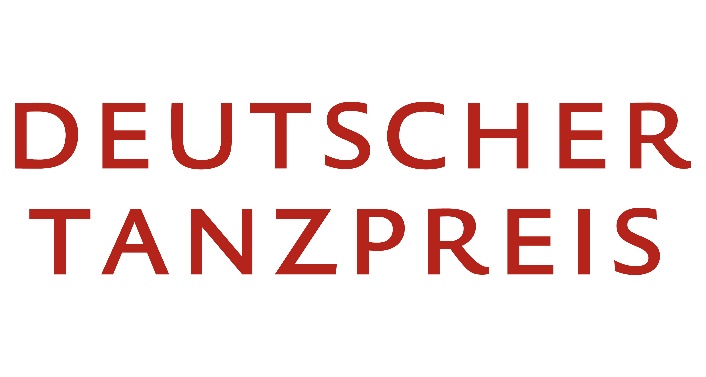 Deutscher Tanzpreis 2020VorschlagMit dem Deutschen Tanzpreis 2020 werden überragende Persönlichkeiten des Tanzes in Deutschland geehrt. Das künstlerische Schaffen der Choreograf*innen und Tänzer*innen steht im Mittelpunkt, gleichwohl können sich Vorschläge auch auf Pädagogik, Publizistik, Wissenschaft oder andere Bereiche des Tanzschaffens beziehen.Zudem sollen herausragende Interpret*innen und Ensembles wie auch besondere Entwicklungen in der Tanzlandschaft gewürdigt werden. Dies können sowohl zukunftsorientierte Initiativen und modellhafte Konzepte sein. --- Bitte nutzen Sie dieses Word-Dokument für Ihre Angaben. Sie können in die Felder schreiben, das Dokument ausdrucken oder als PDF speichern. ---Name des/der Vorgeschlagenen bzw. Bezeichnung der herausragenden aktuellen Entwicklung	Vorgeschlagen für Begründung Kurzfassung von 1000 Zeichen, eine ausführlichere Begründung sollte beigefügt werden. Weitere Informationen, um die Würdigung durch den Preis zu begründen: Biografische Informationen; Verweise auf Werke, Videolinks etc. Weitere Materialien können beigefügt werden. ErklärungHiermit erkläre ich, dass ich mit den vorgeschlagenen Persönlichkeiten weder verwandt noch gegenwärtig arbeitsrechtlich verbunden bin.Name der/des EinreichendenVerband / Institution – mit AdresseVerband / Institution: Adresse: Website: Unterschrift – auf dem ausgedruckten Formular, ggf. einscannen und als PDF sendenBitte senden Sie das Formular mit Ihren weiteren Unterlagen postalisch und/oder digital an: Dachverband Tanz Deutschland
Mariannenplatz 2, 10997 Berlin
info@dachverband-tanz.de Frist für die Einreichung ist der 13. Januar 2020.  Deutscher Tanzpreis 2020 Herausragende/r Interpret*in oder Ensemble  Herausragende Entwicklung / Produktion 